Муниципальное бюджетное дошкольное образовательное учреждение«Детский сад комбинированного вида № 19 «Рябинка»_____________________________________________________________________. Рубцовск, ул.Комсомольская, 65тел.: (38557) 7-59-69Е-mail: ryabinka.detskiysad19@mail.ruНОДпо пластилинографии в старшей группе«Подарок для папы»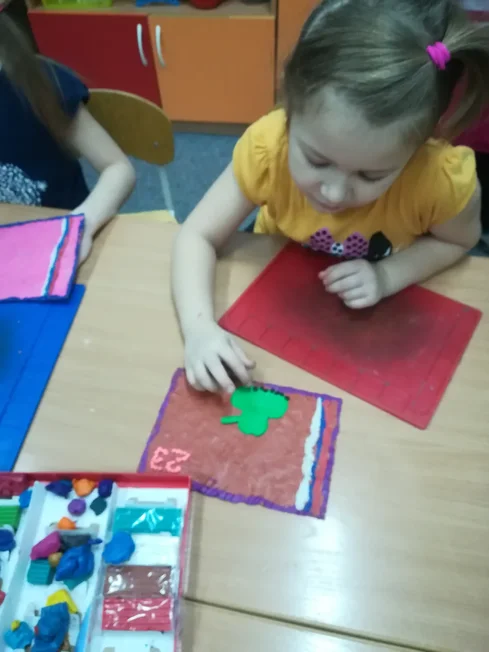 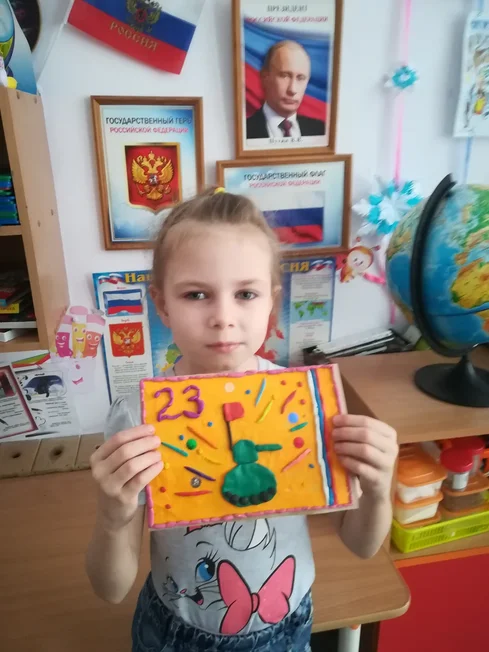 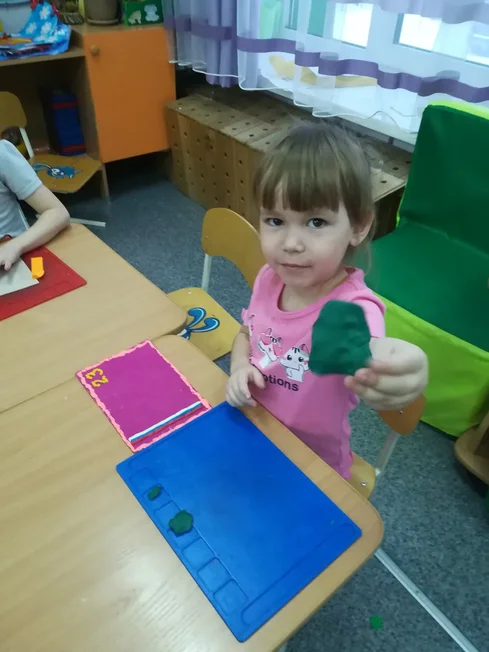                                                                        Подготовила и провела                                                     воспитатель                                                                                     Мулина Светлана ИвановнаЦель: создание детьми картины техникой пластинография для папы.Задачи.Образовательные: создать условия для обобщения представлений о Российской армии; учить детей определять содержание своей работы; совершенствовать умение свободно варьировать разные приёмы лепки (отщипывание маленьких кусочков, размазывание на основе, скатывание тонких колбасок (жгутиков) между пальцами) для создания выразительногообраза.Развивающие: активизировать речь, развивать творческие способности, внимание, фантазию, общую и мелкую моторику; развивать эстетические чувства, умение аккуратно работать.Воспитательные: самостоятельность, инициативу, умение рассказывать о своих чувствах и настроении воспитывать интерес к лепке, желаниедовести начатое дело до конца, воспитывать патриотизм.Материалы и оборудование, пластилин, стека, дощечки, салфетки, основа – плотный картон с уже нанесенным фоном.Ход НОД1.Организационный момент.Педагог читает стихотворение:Сегодня - праздник всех отцов,Всех сыновей, всех, кто готовСвой дом и маму защитить,Всех нас от бед отгородить.- Какому празднику посвящены эти строки? (Празднику – 23 февраля).- Да, эти строки посвящены празднику – 23 февраля «Дню защитника Отчества!»-А кто они такие, защитники Отечества? (ответы детей)-Да, ребята, это наши военные, офицеры и солдаты Российской армии и все те, кто служит в рядах нашей армии (слайд)-Какие рода войск вы знаете? (сухопутные – слайд, военно-морские – слайд, военно-воздушные - слайд)-Ребята, давайте прочитаем отрывок из стихотворения С. Маршака «Круглый год»1реб.    Дуют ветры в феврале              Воют в трубах громко             Змейкой мчится по земле              Легкая поземка2 реб.   Над российскою страной             Самолетов звенья             Слава армии родной             В день ее рождения!-Российская Армия — это вооруженные силы нашей Родины, которые защищают ее независимость и свободу. Ваши папы, дедушки, прадедушки тоже служили в армии, охраняли и защищали свою Родину.2.Основная часть.-Ребята, приближается праздник День Защитника Отечества, его отмечают 23 февраля. Я предлагаю вам сделать подарок своими руками для ваших пап или дедушек. Мы сделаем наш подарок в технике пластилинография.-Послушайте стихотворение и отгадайте что же мы будем делать (читают дети).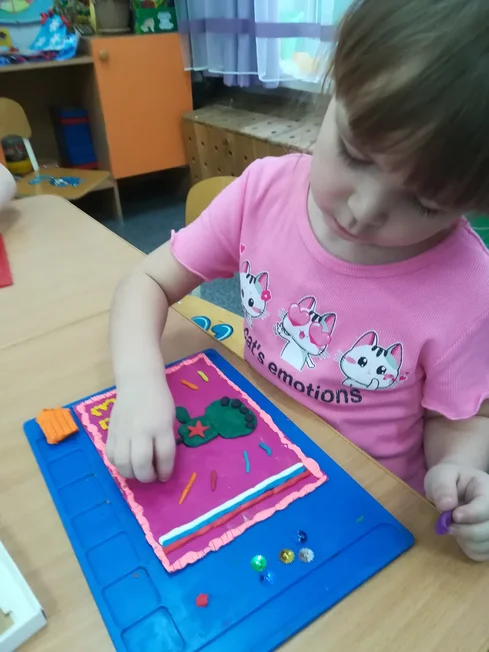 1)Башня, гусеницы, пушкаИ мотор, как зверь, ревёт.Это вовсе не игрушка,В цель снарядом точно бьёт.2)На войне незаменимБронированный мустанг,Враг бежит, мы победим,В бой идёт тяжёлый танк. 2.Практическая работа.- Каждый из вас приготовил фон для своей открытки. И сегодня мы будем оформлять нашу открытку при помощи волшебного пластилина. Для того чтобы получился танк нам нужно взять три разных кусочка пластилина:- большой – основа танка -броня, раскатываем овал и приплющиваем между ладонями, затем пальцами формируем большой, тонкий овал. Прикрепляем к нашей открытки.- средний кусок пластилина — это башня танка, делаем также, как и большой овал-маленький кусочек — это дуло танка, катаем колбаску и крепим на башню танка;-оформляем гусеницу танку – берем небольшие кусочки пластилина и катаем маленькие колобки, прикрепляем внизу брани и прижимаем пальцами. Наш танк готов. -прежде, чем приступить к работе разомнем наши пальчикиПальчиковая гимнастика: «Солдаты»Мы солдаты, мы солдаты, бодрым шагом мы идем.(Пальцы бодро «Маршируют» по столу.)В нашу армию, ребята, просто так не попадешь.(Пальцы сжаты в кулак, указательный вверх и покачивается влево-вправо.)Нужно быть умелыми, сильными и смелыми.(Ладонь вверх, пальцы растопырены, сжимаются и разжимаются.)-Теперь усаживаемся удобнее, и начинаем работать. -Фон нашей красивой открытки уже готов. Далее начните следующий этап – моделирование вашей уникальной открытки. Вспомните этапы работы, в этом вам поможет схема.(Дети работают, воспитатель помогает, хвалит детей)Когда танк готов воспитатель предлагает отдохнуть.Физ.минутка.  «Кто быстрее подвезет снаряды к танку»Ребёнок в машине везёт кеглю, объезжая препятствия, доезжая до корзины, оставляет в ней кеглю и возвращается назад.- Теперь приступаем ко второй части.  Украшаем нашу открытку. (звезда, разноцветные жгутики – салют; оформляем рамку для открытки, используем блестящие звездочки, выкладываем маленькими шариками из пластилина цифру 23). Вот какие замечательные открытки у нас получились!!!Итог занятия.Ребята что мы сегодня делали? (подарки для пап, танк)-Как вы думаете, можно такие открытки купить в магазине? (нет)Ваши открытки уникальны, они не похожи друг на друга, и таких не найти не в одном магазине. Людей, которые что-то делают своими руками называют -мастерами. И вы сегодня были настоящими мастерами. Вы - молодцы!Давайте полюбуемся вашими открытками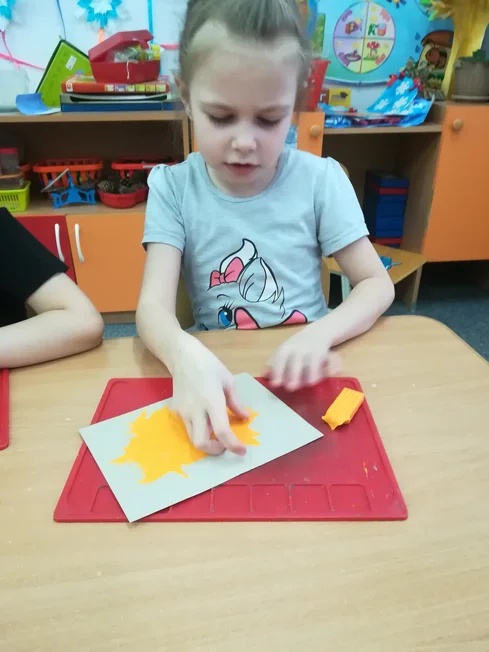 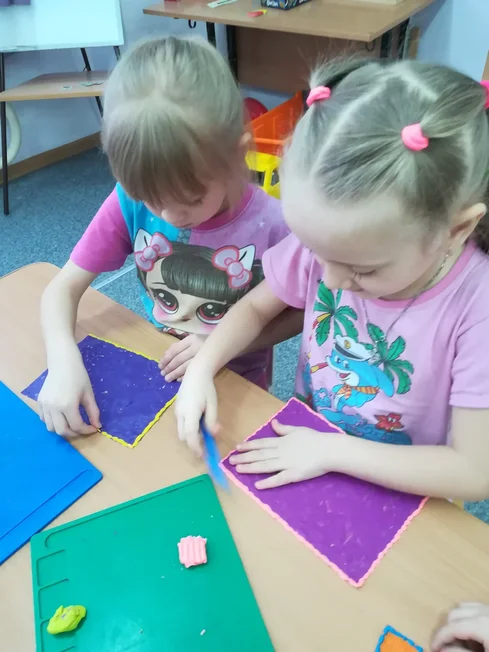 